                                                                                                           проект             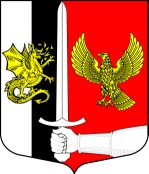 Администрация муниципального образованияЧерновское сельское поселениеСланцевского муниципального района Ленинградской областиПОСТАНОВЛЕНИЕ____2023                                                                                                               № ___О внесении изменений и дополнений в административный регламент по предоставлению муниципальной услуги «Предоставление земельного участка, находящегося в муниципальной собственности, в собственность бесплатно»В соответствии с Земельным кодексом Российской Федерации, Федеральными законами от 06.10.2003 № 131-ФЗ «Об общих принципах организации местного самоуправления в Российской Федерации», от 27.07.2010 № 210-ФЗ «Об организации предоставления государственных и муниципальных услуг», администрация муниципального образования Черновское сельское поселение Сланцевского муниципального района Ленинградской области п о с т а н о в л я е т:1. Внести в административный регламент по предоставлению муниципальной услуги «Предоставление земельного участка, находящегося в муниципальной собственности, в собственность бесплатно», утвержденный постановлением администрации Черновского сельского поселения от 05.07.2023 № 76-п изменения и дополнения согласно приложению.3. Опубликовать постановление в приложении к газете «Знамя труда» и разместить на официальном сайте муниципального образования Черновское сельское поселение: http://черновское-адм.рф/.	4. Постановление вступает в силу после его официального опубликования.Глава администрациимуниципального образования                                                                В.В. Фатеев Утвержденопостановлением администрацииЧерновского сельского поселенияот ___2023 № __-п(приложение)Изменения и дополнения в административный регламентпо предоставлению муниципальной услуги «Предоставление земельного участка, находящегося в муниципальной собственности, в собственность бесплатно»1. В пункте 2.2.1 вместо слова «комитете» читать «Администрации Черновского сельского поселения».2. В пункте 2.5:2.1.  Абзацы 6, 9, 10, 12 исключить.2.2. Абзац 13 изложить в следующей редакции:«Приказ Федеральной службы государственной регистрации, кадастра и картографии от 02.09.2020 № П/0321 «Об утверждении перечня документов, подтверждающих право заявителя на приобретение земельного участка без проведения торгов»;».3. В пятом абзаце подпункта 1 пункта 2.6 вместо слова «РФ» читать «Российской Федерации».4. В последнем абзаце пункта 4.3 вместо слова «РФ» читать «Российской Федерации».5. В приложении 1 после вместо слова «РФ» читать «Российской Федерации».